              Návrat do školy od 12.4.2021KOHO SE NÁVRAT DO MŠ TÝKÁ:Dětí, které mají povinné předškolní vzdělávání.Dětí, jejichž zákonní zástupci jsou:zdravotničtí pracovníci poskytovatelů zdravotních služebpedagogickými pracovníky, kteří zajišťují prezenční vzdělávání v mateřské škole, základní škole, školní družině, školním klubu, v oborech vzdělání Praktická škola jednoletá nebo Praktická škola dvouletá pedagogickými pracovníky školských zařízení pro výkon ústavní nebo ochranné výchovyzaměstnanci bezpečnostních sborůpříslušníci ozbrojených silzaměstnanci orgánů ochrany veřejného zdravízaměstnanci uvedení v § 115 odst. 1 a další zaměstnanci v sociálních službách podle zákona č. 108/2006 Sb., o sociálních službách, ve znění pozdějších předpisůzaměstnanci Úřadu práce České republikyzaměstnanci České správy sociálního zabezpečení a okresních správ sociálního zabezpečenízaměstnanci Finanční správy České republikyTito zákonní zástupci oznámí na e-mail školy nástup jejich dítěte a doloží potvrzení o zaměstnání v jedné z vypsaných profesí (při nástupu, nebo před nástupem na školní e-mail)VŠEOBECNÉ INFORMACE:* Podmínkou pro vstup do třídy je testování dětí 2x týdně neinvazivním antigenním testem ( dále jen AG)- stěr z kraje nosu. Testy dětem provede zákonný zástupce. Více informací viz. TESTOVÁNÍ. Doba, mezi provedením jednotlivých testů je stanovena na 2-3 dny.* Děti jsou rozděleny do skupin po max. 15-ti dětech. Informaci o tom, do které třídy je vaše dítě zařazeno, dostanete při příchodu do školy.* Zákonní zástupci mají přístup do školy pouze pro potřeby asistence u testování.* Upozorňujeme, že osoby s příznaky infekčního onemocnění nemohou do školy vstoupit. Příznaky infekčního onemocnění rozumíme:zvýšenou tělesnou teplotusuchý kašeldušnostzažívací obtíže (nevolnost, zvracení, bolesti břicha, průjem)ztrátu chuti a čichubolest v krkubolest svalů a kloubůrýmu / ucpaný nosbolest hlavy Dítěti s přetrvávajícími příznaky infekčního onemocnění, které jsou projevem chronického onemocnění, včetně alergického onemocnění (rýma, kašel), je umožněn vstup do školy pouze v případě, prokáže-li, že netrpí infekční nemocí.* Vyplněné úkoly z distančního vzdělávání a Distanční deník přineste prosím během prvního týdne, ne však v pondělí a ve čtvrtek, kdy bude probíhat povinné testování.TESTOVÁNÍ: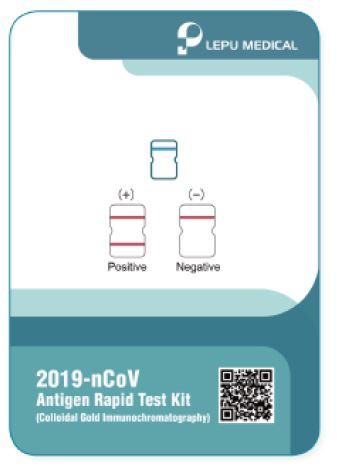 * Testování AG testem bude probíhat ve vstupní hale školy za přítomnosti dítěte, zákonného zástupce a zaměstnance školy. Pokud bude do školy doprovázet dítě jiná osoba, než zákonný zástupce a bude tato osoba asistovat u odběru, je nutné, aby se vždy prokázala pověřením zákonného zástupce a s touto asistencí sama souhlasila. Tiskopis naleznete v příloze. Doprovázející osoba i dítě bude mít do prokázání negativního testu nasazenou ochranu úst a nosu (dospělá osoba respirátor, u dítěte stačí chirurgická rouška), mimo chvilky samotného výtěru. Pokud bude mít dítě negativní test, bude se ve škole již pohybovat bez roušky.Pokud budou venkovní teploty mezi 15-20°C, lze provádět odběry venku. * Zák. zástupce s dítětem vstoupí do chodby. Vydezinfikují si ruce. Dítě, za asistence, či dopomoci zákonného zástupce provede výtěr z nosu. Videoinstrukce, jak správně výtěr i následné kroky provést je na školním facebooku a WhatsApp skupině pro distanční výuku. Na místě bude proškolená osoba a obrázkový návod. Test, na který napíší zákonní zástupci čas odběru a jméno dítěte, uloží na stanovené místo a před budovou školy vyčkají 15min. na výsledek. Myslete na tuto časovou prodlevu a přijďte do školy včas.Negativní výsledek testu: dítě bez zákonného zástupce odchází se zaměstnancem školy do své třídy.Pozitivní výsledek: Dítě s pozitivním výsledkem testu odchází domů. Zákonný zástupce zajistí RT-PCR test, po domluvě s ošetřujícím lékařem dítěte. Pokud je i tento test pozitivní, informuje zák.zástupce školu a ošetřujícího lékaře dítěte a dítě nastupuje do karantény. Ostatní děti pokračují v prezenční výuce.Nečitelný/chybný výsledek: test je nutné provést opakovaně.Uvědomujeme si, že citlivost těchto testů není dokonalá. Přesto dokážou zásadním způsobem snížit pravděpodobnost nákazy ve škole. Každý zachycený případ pomáhá. Testování neznamená 100% ochranu!Testování ve školách je jen pro bezpříznakové (děti i zaměstnance školy). Pokud se někdo necítí dobře, nebo má dokonce příznaky onemocnění COVID-19, měl by bez váhání zůstat doma, případně se obrátit na svého lékaře.KOHO NENÍ POTŘEBA TESTOVAT:* Testování se neprovádí u osob, které doloží negativní výsledek RT-PCR testu na přítomnost viru SARSCoV-2 nebo negativního výsledku POC antigenního testu na přítomnost antigenu viru SARS-CoV-2 provedený na odběrovém místě, které nejsou starší 48 hod., a pokud tyto osoby nemají příznaky onemocnění COVID-19. * Testování se neprovádí u osob, které absolvovaly z důvodu onemocnění COVID-19 izolaci minimálně v rozsahu podle platného mimořádného opatření Ministerstva zdravotnictví upravujícího nařizování izolace a karantény a zároveň neuplynulo více než 90 dnů od prvního RT-PCR testu s pozitivním výsledkem. Tuto skutečnost musí osoba prokazatelně doložit.Pokud ji škole nedoloží, tak se účastní testování dle harmonogramu školy. Příklad: Dítě bylo 20. ledna pozitivně testováno na COVID_19 RT-PCR testem a následně mu byla nařízena izolace. Ochranná lhůta 90 dnů vyprší 20. dubna. V den nástupu do školy zák. zástupce předloží potvrzení s datem testu škole. Povinnost testování se na toto dítě nevztahuje až do úterý 20. dubna. V následujícím termínu ve středu 21. nebo ve čtvrtek 22. dubna má žák povinnost se testování účastnit.DOPORUČENÍ:* Vyzkoušejte výtěr z nosu dítěte doma, např. vatovou tyčinkou, ať vaše dítě ví, jak bude odběr probíhat. 3x-5x zakroužit po vnitřní straně nosní dírky a opakovat to samé, tou samou tyčinkou, v druhé nosní dírce. Je to nehezké přirovnání, ale je to asi v takové hloubce, jako když se děti šťourají v nose * Řekněte doma dětem, co se bude ve školce dít, co je čeká a uklidněte je, ať nemají strach. Tento test nebolí.* Buďme k sobě ohleduplní. V situaci s testováním dětí ve škole jsme poprvé……my, vy i děti. Víme, že situace je pro všechny strany náročná. Chápeme obavy dětí, ale věříme, že vše společně zvládneme. S SEBOU DO MŠ:V rámci ochrany zdraví dětí budeme maximálně využívat venkovního prostředí. Prosíme tedy o:batůžek s lahví pití alespoň 0,5l vybavte šatnu náhradním oblečením od ponožek po mikinudejte dětem do šatny holínky, pláštěnkuNení naší povinností obhajovat rozhodnutí nadřízených orgánů, hledat argumenty, absolvovat nekonečné nekonstruktivní rozhovory. Naší odpovědností je řídit organizaci, dodržovat aktuálně platná opatření a zajistit vzdělávání dětí v souladu splatnou legislativou. K těmto účelům využijte informační linky příslušných orgánů (MŠMT, ministerstvo zdravotnictví), kde pracují vyškolení odborníci, kteří vám dotazy zodpoví.Pevné zdravíAlena Forejtová,DiS.ředitelka mateřské školy